Temp godz. Borken Wypuszczenia 6,15 25-07-2021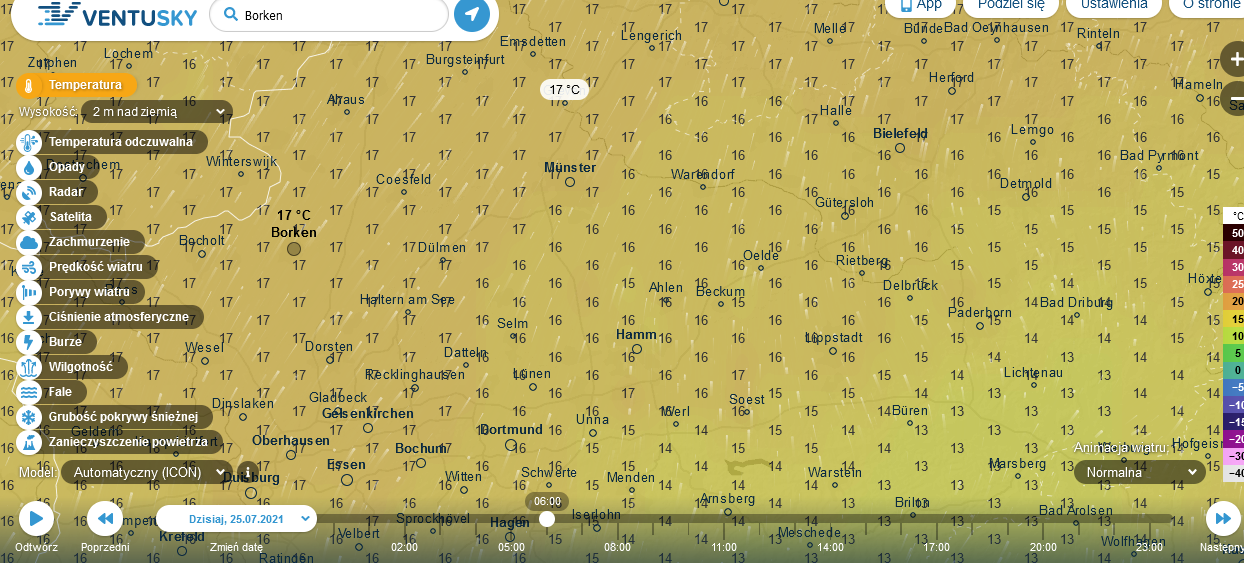 Satelita zachmurzenie  godz. 6,00 wiatr Pd i Pd zachodni na starcie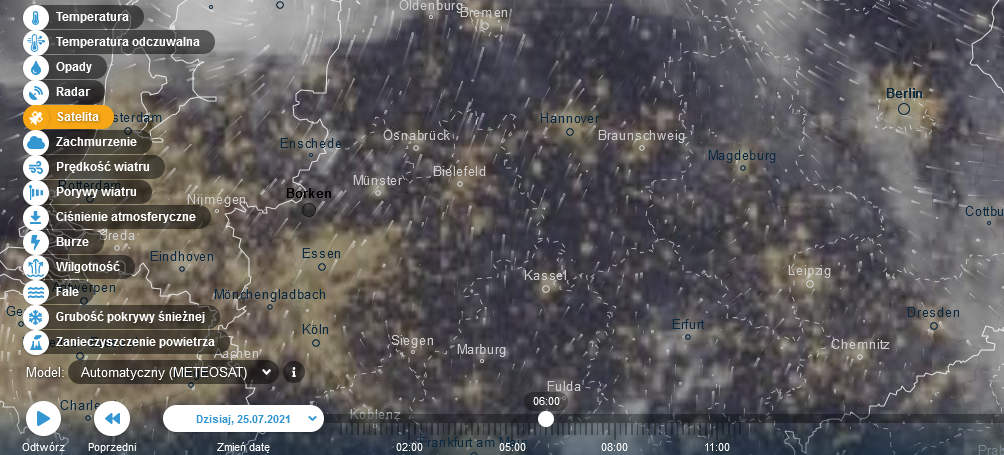 Ciśnienie godz. 6.00 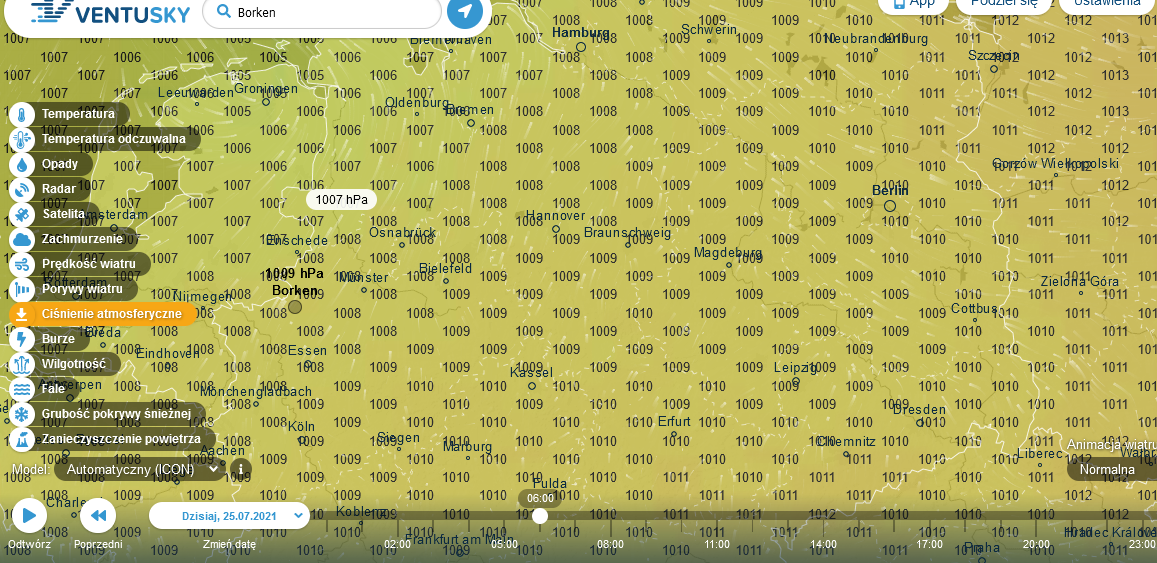 Temp. Godz. 12.00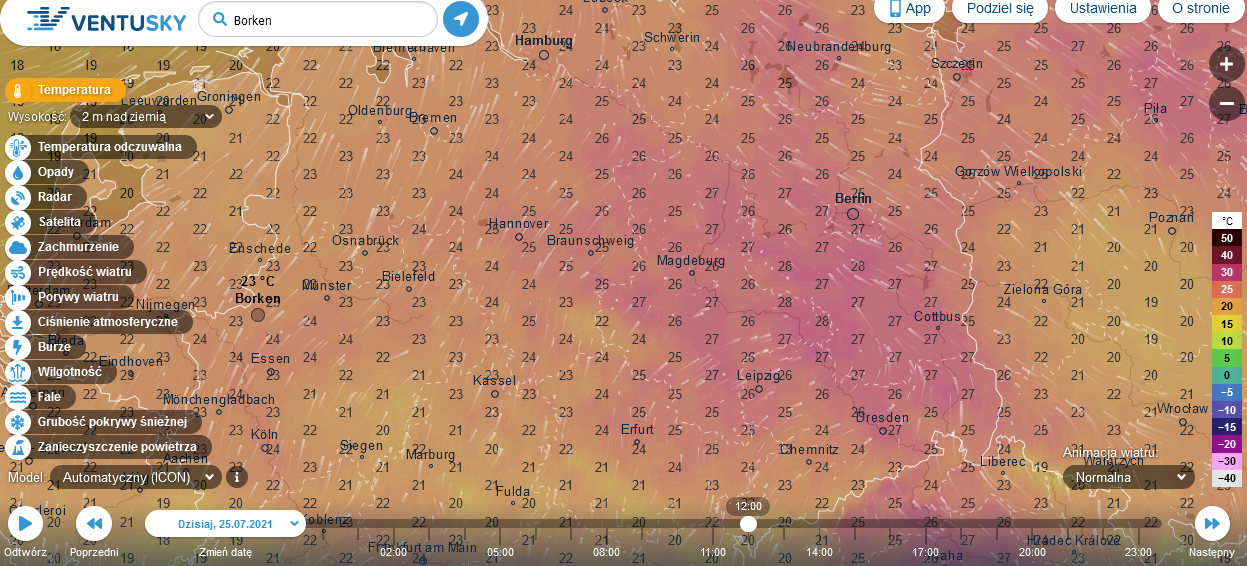 Prędkość wiatru godz. 12 100 m nad ziemia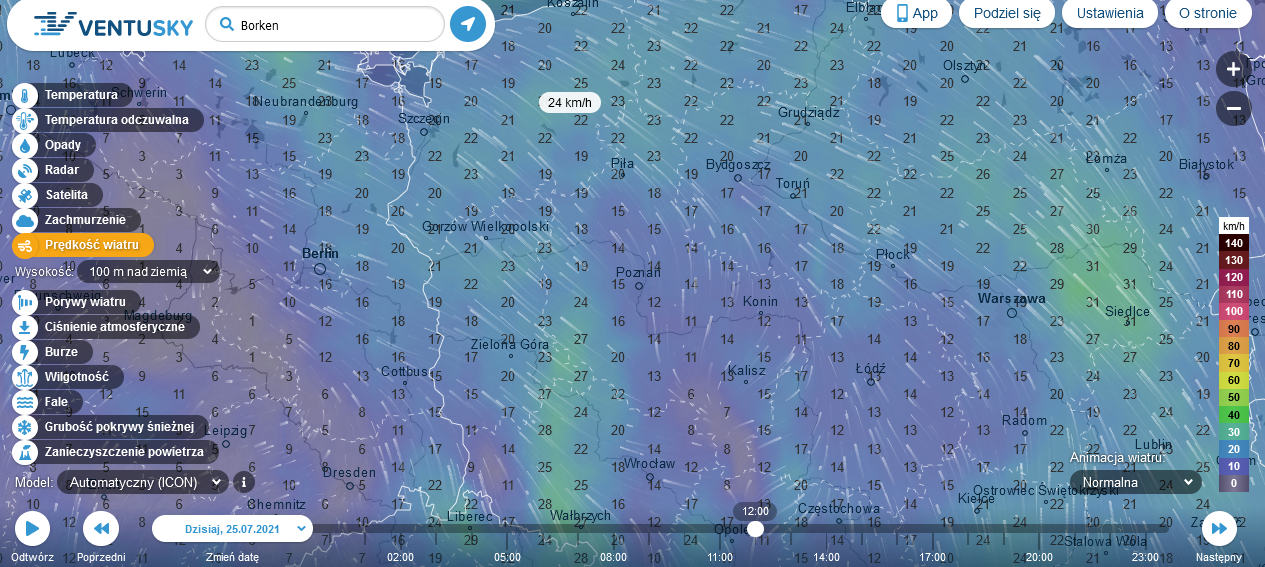 Satelita 10.40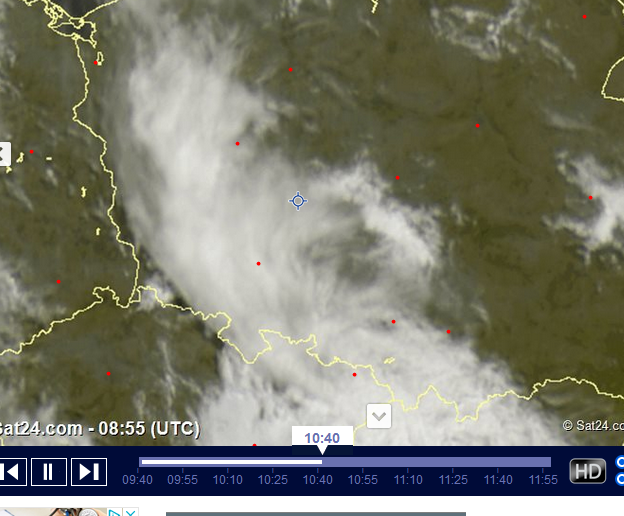 Satelita godz. 12.00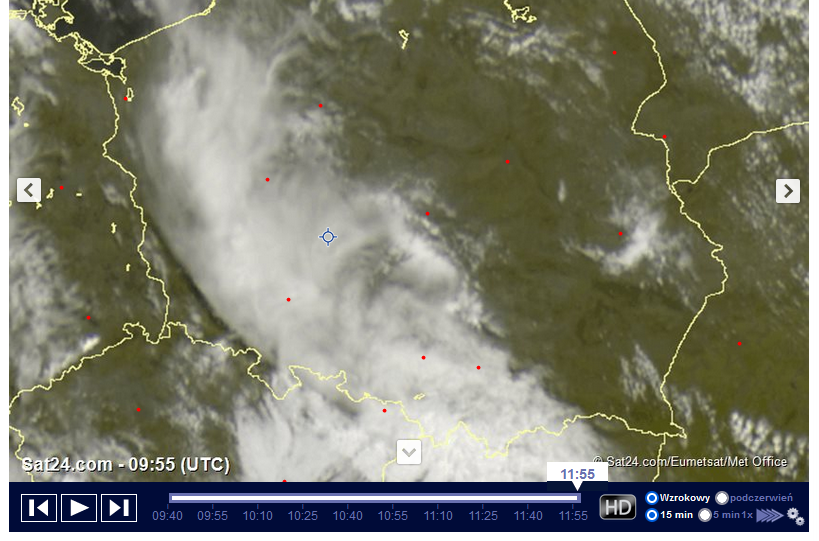 Radarowa mapa opadów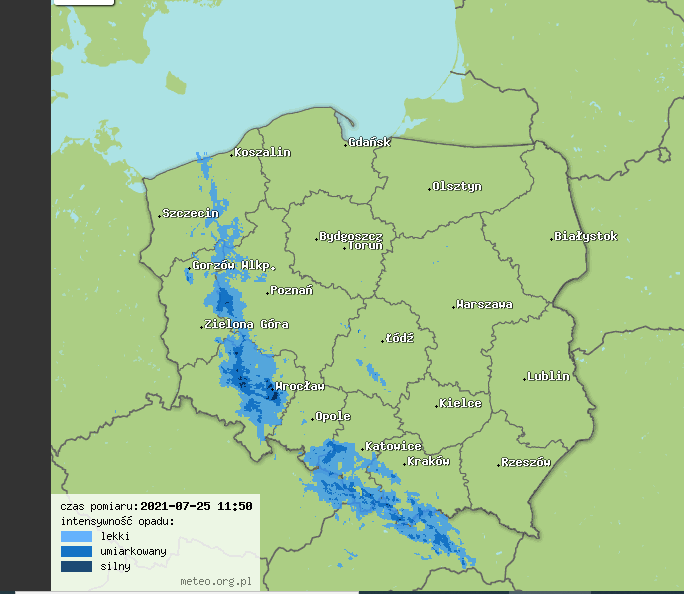 